附件4-3  赴台批件示例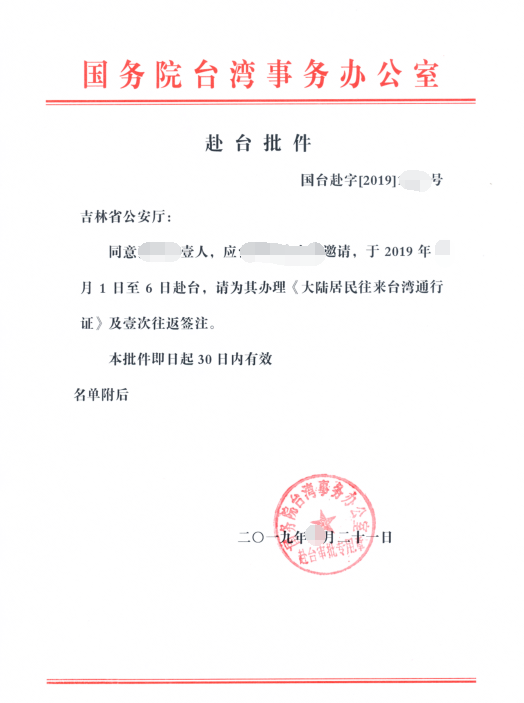 入台许可证示例（台方提供）：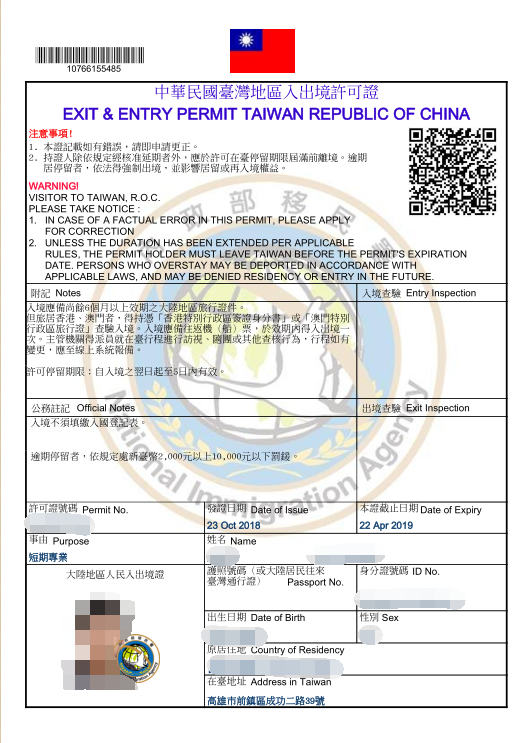 